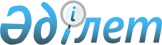 "Қазақстан Республикасындағы бастауыш, негізгі орта, жалпы орта білім берудің үлгілік оқу жоспарларын бекіту туралы" Қазақстан Республикасы Білім және ғылым министрінің 2012 жылғы 8 қарашадағы № 500 бұйрығына өзгеріс пен толықтырулар енгізу туралыҚазақстан Республикасы Білім және ғылым министрінің 2020 жылғы 17 тамыздағы № 350 бұйрығы. Қазақстан Республикасының Әділет министрлігінде 2020 жылғы 18 тамызда № 21105 болып тіркелді
      БҰЙЫРАМЫН:
      1. "Қазақстан Республикасындағы бастауыш, негізгі орта, жалпы орта білім берудің үлгілік оқу жоспарларын бекіту туралы" Қазақстан Республикасы Білім және ғылым министрінің 2012 жылғы 8 қарашадағы  № 500 бұйрығына (Нормативтік құқықтық актілерді мемлекеттік тіркеу тізілімінде № 8170 болып тіркелген, 2013 жылдың 23 ақпанында № 69-70 (27343-27344) "Егемен Қазақстан" газетінде жарияланды) мынадай өзгеріс пен толықтырулар енгізілсін:
      1-тармақта:
      1)-5), 11)-15), 21)-30) тармақшалар алынып тасталсын; 
      124) тармақша мынадай редакцияда жазылсын:
      "124) осы бұйрыққа 124-қосымшаға сәйкес оқыту ұйғыр, өзбек, тәжік тілдерінде жүргізілетін жаратылыстану-математика бағыты бойынша жалпы орта білім берудің (жаңартылған мазмұнның) үлгілік оқу жоспары;";
      мынадай мазмұндағы 125), 126), 127) және 128) тармақшалармен толықтырылсын:
      125) осы бұйрыққа 125-қосымшаға сәйкес оқыту қазақ тілінде жүргізілетін олимпиада резервінің Республикалық мамандандырылған мектеп-интернат-колледжі, спорттағы дарынды балаларға арналған мамандандырылған мектеп-интернаттары, облыстық мамандандырылған олимпиада резервінің балалар мен жасөспірімдер мектептері үшін негізгі орта білім берудің (жаңартылған мазмұндағы) үлгілік оқу жоспары;
      126) осы бұйрыққа 126-қосымшаға сәйкес оқыту орыс тілінде жүргізілетін олимпиада резервінің Республикалық мамандандырылған мектеп-интернат-колледжі, спорттағы дарынды балаларға арналған мамандандырылған мектеп-интернаттары, облыстық мамандандырылған олимпиада резервінің балалар мен жасөспірімдер мектептері үшін негізгі орта білім берудің (жаңартылған мазмұндағы) үлгілік оқу жоспары;
      127) осы бұйрыққа 127-қосымшаға сәйкес оқыту қазақ тілінде жүргізілетін олимпиада резервінің Республикалық мамандандырылған мектеп-интернат-колледжі, спорттағы дарынды балаларға арналған мамандандырылған мектеп-интернаттары, облыстық мамандандырылған олимпиада резервінің балалар мен жасөспірімдер мектептері үшін қоғамдық-гуманитарлық бағыт бойынша жалпы орта білім берудің (жаңартылған мазмұндағы) үлгілік оқу жоспары;
      128) осы бұйрыққа 128-қосымшаға сәйкес оқыту орыс тілінде жүргізілетін олимпиада резервінің Республикалық мамандандырылған мектеп-интернат-колледжі, спорттағы дарынды балаларға арналған мамандандырылған мектеп-интернаттары, облыстық мамандандырылған олимпиада резервінің балалар мен жасөспірімдер мектептері үшін қоғамдық-гуманитарлық бағыт бойынша жалпы орта білім берудің (жаңартылған мазмұндағы) үлгілік оқу жоспары бекітілсін.";
      осы бұйрыққа 1, 2, 3, 4-қосымшаларға сәйкес 125, 126, 127,  128-қосымшалармен толықтырылсын.
      2. Қазақстан Республикасы Білім және ғылым министрлігінің Мектепке дейінгі және орта білім беру комитеті Қазақстан Республикасының заңнамасында белгіленген тәртіппен:
      1) осы бұйрықтың Қазақстан Республикасы Әділет министрлігінде мемлекеттік тіркелуін;
      2) осы бұйрық ресми жарияланғаннан кейін оны Қазақстан Республикасы Білім және ғылым министрлігінің интернет-ресурсында орналастыруды;
      3) осы бұйрық Қазақстан Республикасы Әділет министрлігінде мемлекеттік тіркеуден өткеннен кейін он жұмыс күні ішінде Қазақстан Республикасы Білім және ғылым министрлігінің Заң департаментіне осы тармақтың 1) және 2) тармақшаларында көзделген іс-шаралардың орындалуы туралы мәліметтерді ұсынуды қамтамасыз етсін.
      3. Осы бұйрықтың орындалуын бақылау жетекшілік жасайтын Қазақстан Республикасының Білім және ғылым вице-министріне жүктелсін.
      4. Осы бұйрық алғашқы ресми жарияланған күнінен кейін күнтізбелік он күн өткен соң қолданысқа енгізіледі. Оқыту қазақ тілінде жүргізілетін  олимпиада резервінің Республикалық мамандандырылған мектеп-интернат-колледжі, спорттағы дарынды балаларға арналған мамандандырылған мектеп-интернаттары, облыстық мамандандырылған олимпиада резервінің балалар мен жасөспірімдер мектептері үшін негізгі орта білім берудің (жаңартылған мазмұндағы) үлгілік оқу жоспары
      Ескерту: "Дене шынықтыру" пәнін оқытуға бөлінген сағаттар пәнді тереңдетіп оқытуды қарастырады және жоғары сапалы оқу-жаттығу процесін жүргізуді қамтамасыз етуге бағытталған. Оқу-жаттығу процесін және оқу-жаттығу жиындарын ұйымдастыру кезінде оқушылардың қауіпсіздік ережелері қатаң сақталады. 
      6-9-сыныптардағы "Көркем еңбек" оқу пәнінің сағаттары спорт түрлері бойынша білім алушылардың бейіналды дайындығын ұйымдастыруға беріледі. Оқыту орыс тілінде жүргізілетін  олимпиада резервінің Республикалық мамандандырылған мектеп-интернат-колледжі, спорттағы дарынды балаларға арналған мамандандырылған мектеп-интернаттары, облыстық мамандандырылған олимпиада резервінің балалар мен жасөспірімдер мектептері үшін негізгі орта білім берудің (жаңартылған мазмұндағы) үлгілік оқу жоспары
      Ескерту: "Дене шынықтыру" пәнін оқытуға бөлінген сағаттар пәнді тереңдетіп оқытуды қарастырады және жоғары сапалы оқу-жаттығу процесін жүргізуді қамтамасыз етуге бағытталған. Оқу-жаттығу процесін және оқу-жаттығу жиындарын ұйымдастыру кезінде оқушылардың қауіпсіздік ережелері қатаң сақталады. 
      6-9-сыныптардағы "Көркем еңбек" оқу пәнінің сағаттары спорт түрлері бойынша білім алушылардың бейіналды дайындығын ұйымдастыруға беріледі. Оқыту қазақ тілінде жүргізілетін  олимпиада резервінің Республикалық мамандандырылған мектеп-интернат-колледжі, спорттағы дарынды балаларға арналған мамандандырылған мектеп-интернаттары, облыстық мамандандырылған олимпиада резервінің балалар мен жасөспірімдер мектептері үшін қоғамдық-гуманитарлық бағыт бойынша жалпы орта білім берудің (жаңартылған мазмұндағы) үлгілік оқу жоспары
      Ескерту: "Дене шынықтыру" пәнін оқытуға бөлінген сағаттар пәнді тереңдетіп оқытуды қарастырады және жоғары сапалы оқу-жаттығу процесін жүргізуді қамтамасыз етуге бағытталған. Оқу-жаттығу процесін және оқу-жаттығу жиындарын ұйымдастыру кезінде оқушылардың қауіпсіздік ережелері қатаң сақталады.  Оқыту орыс тілінде жүргізілетін  олимпиада резервінің Республикалық мамандандырылған мектеп-интернат-колледжі, спорттағы дарынды балаларға арналған мамандандырылған мектеп-интернаттары, облыстық мамандандырылған олимпиада резервінің балалар мен жасөспірімдер мектептері үшін қоғамдық-гуманитарлық бағыт бойынша жалпы орта білім берудің (жаңартылған мазмұндағы) үлгілік оқу жоспары
      Ескерту: "Дене шынықтыру" пәнін оқытуға бөлінген сағаттар пәнді тереңдетіп оқытуды қарастырады және жоғары сапалы оқу-жаттығу процесін жүргізуді қамтамасыз етуге бағытталған. Оқу-жаттығу процесін және оқу-жаттығу жиындарын ұйымдастыру кезінде оқушылардың қауіпсіздік ережелері қатаң сақталады. 
					© 2012. Қазақстан Республикасы Әділет министрлігінің «Қазақстан Республикасының Заңнама және құқықтық ақпарат институты» ШЖҚ РМК
				
      Қазақстан Республикасының
Білім және ғылым министрі

А. Аймагамбетов
Қазақстан РеспубликасыБілім және ғылыми министрінің 2020 жылғы 17 тамызы№ 350 бұйрығына1-қосымшаҚазақстан РеспубликасыБілім және ғылыми министрінің 2012 жылғы 8 қарашадағы№ 500 бұйрығына 125-қосымша
№
Білім салалары және оқу пәндері
Сыныптар бойынша апталық сағат саны
Сыныптар бойынша апталық сағат саны
Сыныптар бойынша апталық сағат саны
Сыныптар бойынша апталық сағат саны
Жалпы жүктеме, сағат
Жалпы жүктеме, сағат
№
Білім салалары және оқу пәндері
6
7
8
9
Апталық
Жылдық
Инварианттық компонент
Инварианттық компонент
Инварианттық компонент
Инварианттық компонент
Инварианттық компонент
Инварианттық компонент
Инварианттық компонент
Инварианттық компонент
I
Тіл және әдебиет
11
11
11
11
44
1496
1
Қазақ тілі
3
3
2
2
10
340
2
Қазақ әдебиеті
2
2
3
3
10
340
3
Орыс тілі мен әдебиеті
3
3
3
3
12
408
4
Ағылшын тілі
3
3
3
3
12
408
II
Математика және информатика
6
6
6
6
24
816
5
Математика
5
-
-
-
5
170
6
Алгебра
-
3
3
3
9
306
7
Геометрия
-
2
2
2
6
204
8
Информатика
1
1
1
1
4
136
III
Жаратылыстану
2
7
8
8
25
850
9
Жаратылыстану
2
-
-
-
2
68
10
Физика
-
2
2
2
6
204
11
Химия
-
1
2
2
5
170
12
Биология
-
2
2
2
6
204
13
География
-
2
2
2
6
204
IV
Адам және қоғам
4
4
4
5
17
578
14
Қазақстан тарихы
2
2
2
2
8
272
15
Дүниежүзі тарихы
1
1
1
1
4
136
16
Құқық негіздері
-
-
-
1
1
34
17
Өзін-өзі тану
1
1
1
1
4
136
V
Технология және өнер
1
-
-
-
1
34
18
Музыка
1
-
-
-
1
34
VІ
Дене шынықтыру
2
2
2
2
8
272
19
Дене шынықтыру
2
2
2
2
8
272
Инварианттық оқу жүктемесі
Инварианттық оқу жүктемесі
26
30
31
32
119
4046
Вариативтік компонент
Вариативтік компонент
Вариативтік компонент
Вариативтік компонент
Вариативтік компонент
Вариативтік компонент
Вариативтік компонент
Вариативтік компонент
Инварианттық компоненттен таңдау бойынша пәндер
Инварианттық компоненттен таңдау бойынша пәндер
3
2
2
2
9
306
Элективті курстар
Элективті курстар
3
1
2
3
9
306
Дене шынықтыру: спорттық ойындар
Дене шынықтыру: спорттық ойындар
1
1
1
1
4
136
Вариативті оқу жүктемесі
Вариативті оқу жүктемесі
7
4
5
6
22
748
Оқу жүктемесінің жоғарғы шекті көлемі
Оқу жүктемесінің жоғарғы шекті көлемі
33
34
36
38
141
4794Қазақстан РеспубликасыБілім және ғылыми министрінің 2020 жылғы 17 тамызы№ 350 бұйрығына
2-қосымшаҚазақстан РеспубликасыБілім және ғылыми министрінің 2012 жылғы 8 қарашадағы№ 500 бұйрығына 126-қосымша
№
Білім салалары және оқу пәндері
Сыныптар бойынша апталық сағат саны
Сыныптар бойынша апталық сағат саны
Сыныптар бойынша апталық сағат саны
Сыныптар бойынша апталық сағат саны
Жалпы жүктеме, сағат
Жалпы жүктеме, сағат
№
Білім салалары және оқу пәндері
6
7
8
9
Апталық
Жылдық
Инварианттық компонент
Инварианттық компонент
Инварианттық компонент
Инварианттық компонент
Инварианттық компонент
Инварианттық компонент
Инварианттық компонент
Инварианттық компонент
I
Тіл және әдебиет
13
13
13
13
52
1768
1
Орыс тілі
3
3
2
2
10
340
2
Орыс әдебиеті
2
2
3
3
10
340
3
Қазақ тілі мен әдебиеті
5
5
5
5
20
680
4
Ағылшын тілі
3
3
3
3
12
408
II
Математика және информатика
6
6
6
6
24
816
5
Математика
5
-
-
-
5
170
6
Алгебра
-
3
3
3
9
306
7
Геометрия
-
2
2
2
6
204
8
Информатика
1
1
1
1
4
136
III
Жаратылыстану
2
7
8
8
25
850
9
Жаратылыстану
2
-
-
-
2
68
10
Физика
-
2
2
2
6
204
11
Химия
-
1
2
2
5
170
12
Биология
-
2
2
2
6
204
13
География
-
2
2
2
6
204
IV
Адам және қоғам
4
4
4
5
17
578
14
Қазақстан тарихы
2
2
2
2
8
272
15
Дүниежүзі тарихы
1
1
1
1
4
136
16
Құқық негіздері
-
-
-
1
1
34
17
Өзін-өзі тану
1
1
1
1
4
136
V
Технология және өнер
1
-
-
-
1
34
18
Музыка
1
-
-
-
1
34
VІ
Дене шынықтыру
2
2
2
2
8
272
19
Дене шынықтыру
2
2
2
2
8
272
Инварианттық оқу жүктемесі
Инварианттық оқу жүктемесі
28
32
33
34
127
4318
Вариативтік компонент
Вариативтік компонент
Вариативтік компонент
Вариативтік компонент
Вариативтік компонент
Вариативтік компонент
Вариативтік компонент
Вариативтік компонент
Инварианттық компоненттен таңдау бойынша пәндер
Инварианттық компоненттен таңдау бойынша пәндер
2
1
1
1
5
170
Элективті курстар
Элективті курстар
2
-
1
2
5
170
Дене шынықтыру: спорттық ойындар
Дене шынықтыру: спорттық ойындар
1
1
1
1
4
136
Вариативті оқу жүктемесі
Вариативті оқу жүктемесі
5
2
3
4
14
476
Оқу жүктемесінің жоғарғы шекті көлемі
Оқу жүктемесінің жоғарғы шекті көлемі
33
34
36
38
141
4794Қазақстан РеспубликасыБілім және ғылыми министрінің 2020 жылғы 17 тамызы
№ 350 бұйрығына
3-қосымшаҚазақстан РеспубликасыБілім және ғылыми министрінің 2012 жылғы 8 қарашадағы№ 500 бұйрығына 127-қосымша
№
Оқу пәндері
Сыныптар бойынша апталық сағаттар саны
Сыныптар бойынша апталық сағаттар саны
Жалпы жүктеме
Жалпы жүктеме
№
Оқу пәндері
10
11
апталық
жылдық
Инвариативтік компонент
Инвариативтік компонент
Инвариативтік компонент
Инвариативтік компонент
Инвариативтік компонент
Инвариативтік компонент
Міндетті пәндер
Міндетті пәндер
Міндетті пәндер
Міндетті пәндер
Міндетті пәндер
Міндетті пәндер
1
Алгебра және анализ бастамалары
2
2
4
136
2
Геометрия
1
1
2
68
3
Информатика
1
1
2
68
4
Қазақ тілі
2
2
4
136
5
Қазақ әдебиеті
2
2
4
136
6
Орыс тілі мен әдебиеті
2
2
4
136
7
Ағылшын тілі
3
3
6
204
8
Қазақстан тарихы
2
2
4
136
9
Өзін-өзі тану
1
1
2
68
10
Дене шынықтыру
2
2
4
136
11
Алғашқы әскери және технологиялық дайындық
1
1
2
68
Таңдау пәндер бойынша
Таңдау пәндер бойынша
Таңдау пәндер бойынша
Таңдау пәндер бойынша
Таңдау пәндер бойынша
Таңдау пәндер бойынша
Тереңдетілген деңгей
Тереңдетілген деңгей
3 сағаттан 2 пән
3 сағаттан  2 пән
12
408
12
Шетел тілі
13
Дүниежүзі тарихы
14
География
15
Құқық негіздері
Стандарттық деңгей
Стандарттық деңгей
2 сағаттан  2 пән
2 сағаттан  2 пән
8
272
16
Физика
17
Химия
18
Биология
19
Кәсіпкерлік және бизнес негізі
Инварианттық бөліктегі мамандандырылған компонент
Инварианттық бөліктегі мамандандырылған компонент
3
3
6
204
Инварианттық оқу жүктемесі
Инварианттық оқу жүктемесі
32
32
64
2176
Таңдау пәндер бойынша
Таңдау пәндер бойынша
4
4
8
272
Элективті курстар
Элективті курстар
2
2
4
136
Дене шынықтыру: спорттық ойындар
Дене шынықтыру: спорттық ойындар
1
1
2
68
Вариативтік компонент
Вариативтік компонент
7
7
14
476
Оқу жүктемесінің жоғары шекті көлемі
Оқу жүктемесінің жоғары шекті көлемі
39
39
78
2652Қазақстан РеспубликасыБілім және ғылыми министрінің 2020 жылғы 17 тамызы
№ 350 бұйрығына
4-қосымшаҚазақстан РеспубликасыБілім және ғылыми министрінің 2012 жылғы 8 қарашадағы№ 500 бұйрығына 128-қосымша
№
Оқу пәндері
Сыныптар бойынша апталық сағаттар саны
Сыныптар бойынша апталық сағаттар саны
Жалпы жүктеме
Жалпы жүктеме
№
Оқу пәндері
10
11
апталық
жылдық
Инвариативтік компонент
Инвариативтік компонент
Инвариативтік компонент
Инвариативтік компонент
Инвариативтік компонент
Инвариативтік компонент
Міндетті пәндер
Міндетті пәндер
Міндетті пәндер
Міндетті пәндер
Міндетті пәндер
Міндетті пәндер
1
Алгебра және анализ бастамалары
2
2
4
136
2
Геометрия
1
1
2
68
3
Информатика
1
1
2
68
4
Орыс тілі
2
2
4
136
5
Орыс әдебиеті
2
2
4
136
6
Қазақ тілі мен әдебиеті
3
3
6
204
7
Ағылшын тілі
3
3
6
204
8
Қазақстан тарихы
2
2
4
136
9
Өзін-өзі тану
1
1
2
68
10
Дене шынықтыру
2
2
4
136
11
Алғашқы әскери және технологиялық дайындық
1
1
2
68
Таңдау пәндер бойынша
Таңдау пәндер бойынша
Таңдау пәндер бойынша
Таңдау пәндер бойынша
Таңдау пәндер бойынша
Таңдау пәндер бойынша
Тереңдетілген деңгей
Тереңдетілген деңгей
3 сағаттан 2 пән
3 сағаттан  2 пән
12
408
12
Шетел тілі
13
Дүниежүзі тарихы
14
География
15
Құқық негіздері
Стандарттық деңгей
Стандарттық деңгей
2 сағаттан  2 пән
2 сағаттан  2 пән
8
272
16
Физика
17
Химия
18
Биология
19
Кәсіпкерлік және бизнес негізі
Инварианттық бөліктегі мамандандырылған компонент
Инварианттық бөліктегі мамандандырылған компонент
3
3
6
204
Инварианттық оқу жүктемесі
Инварианттық оқу жүктемесі
33
33
66
2244
Таңдау пәндер бойынша
Таңдау пәндер бойынша
3
3
6
204
Элективті курстар
Элективті курстар
2
2
4
136
Дене шынықтыру: спорттық ойындар
Дене шынықтыру: спорттық ойындар
1
1
2
68
Вариативтік компонент
Вариативтік компонент
6
6
12
408
Оқу жүктемесінің жоғары шекті көлемі
Оқу жүктемесінің жоғары шекті көлемі
39
39
78
2652